chapitre 13 suite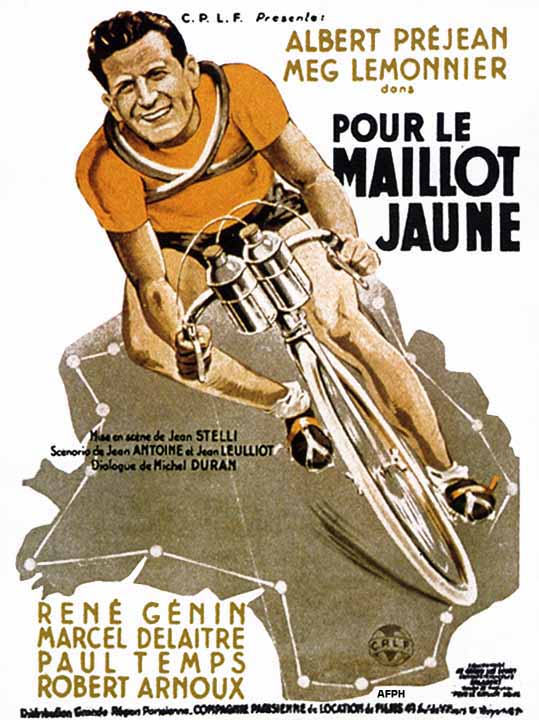 classe 4; suite des textes; chapitre 13 Mont VentouxDimanche 21 juillet 2002. C’est la quatorzième étape du Tour de France. Dans le petit village de Bédoin, on attend les coureurs. C’est à 21 kilomètres de l’arrivée. Il y a beaucoup de monde. Soudain, un petit groupe de onze cyclistes arrive. En tête, il y a un Français, Richard Virenque. Le maillot jaune, l’Américain Lance Armstrong, est aussi parmi les onze. Le grand peloton est à huit minutes derrière. Le but de l’étape est le sommet du Mont Ventoux, à presque 2000 mètres. La route monte raide vers le sommet. Il fait très chaud, plus de 35 degrés. Il n’y a pas d’arbres pour protéger les coureurs du soleil. En 1967, le Britannique Tom Simpson est mort ici, victime d’une crise cardiaque causée par le dopage. À Saint-Estève, à 14 kilomètres avant le but, Virenque et un coureur russe se détachent des autres. Encore dix kilomètres. Le Français est seul en tête maintenant. Il pédale à une vitesse de 25 kilomètres heure. Incroyable ! Au sommet, c’est Virenque qui arrive le premier. Armstrong est troisième, à 2 minutes et 19 secondes. Mais c’est quand même Armstrong qui conserve le maillot jaune. Enfin, les coureurs peuvent se reposer. Demain, c’est la quatorzième étape : Vaison-la-Romaine – Les deux Alpes,226 kilomètres. exercices chapitre 13; traduisez:böj verben rätt:traduisez:försök berätta om le Tour de France på franska:___________________________________________________________________________________________________________________________________________________________________________________________________________________________________________________________________________________________________________________________________________________________________________________________________________________________________________________________________________________________________________________________________________________________________________________________________________________________________________________________________________________________________________________________________________________________________________________________________________________________________________________________________________________________________________________________________________________________________________________________________________________________________________________________________________________________________________________________________________________________________________________________________________________________________________________________________________________________________________________________kapitel 13chapitre 13etappétape (f)Frankrike runt på cykelle Tour de Francetävlande, cyklistcoureur (m)målarrivée (f)mycket folkbeaucoup de mondeplötsligtsoudaingrupp, klungagroupe (m)cyklistcycliste (m)i tätenen têteden gula (ledar)tröjanle maillot jaune (m)blandparmiklungapeloton (m)toppsommet (m)stigamonter brantraideträdarbre (m)brittBritannique (m)offervictime (f)hjärtinfarktcrise cardiaque (f)orsakad avcausé -e pardopningdopage (m)ryskrussebryta sig lossse détacherandraautrestrampa, cyklapédalerhastighetvitesse (f)otroligtincroyablebehållaconservervilase reposer*den gula tröjan*det är mycket folk*i den lilla byn*vägen går spikrakt upp mot toppen*på toppen är det Virenque som kommer först*fransmannen är ensam i ledningen nudet är otroligt*man väntar på cyklisterna*det finns inga träd*han dog här*imorgon är det nästa etapp*etappens måldet är en svensk som är i ledningenle Tour de France är en mycket stor tävling i Frankrikehar en svensk vunnit?nej, en svensk har aldrig (ne...jamais) vunnit tävlingenmen dansken Riis vann (skriv ”har vunnit”) 1996cyklisten i ledningen har den gula tröjan*det är mycket varmtden första tävlingen var 1901man cyklar i 3 veckor (faire du vélo=cykla)Armstrong har vunnit många gångerhan har rekordet i segrarhan behåller den gula tröjan*till slut kan cyklisterna/de tävlande vila sigjag älskar den här tävlingenmålet är Parisefter 3 veckor är cyklisterna mycket tröttadet är i julijag ska vila mig i morgonetappens målman väntar på cyklisternapå toppen kommer Virenque förstamerikanen har den gula tröjandet är mycket folkdet är mycket varmt1967 dog Simpson härhan är ensam i täteni den lilla byn Le Mont Doredet finns inga träddet finns träd för att skydda cyklisternaotroligttill slut kan cyklisterna vila sigcyklisten som vinner en etapp har den gula tröjanle Tour de France är en stor cykeltävlingman cyklar under 3 veckorArmstrong har vunnit 6 gångerdet är ett rekordden senaste fransmannen att vinna heter Bernard HinaultBernard Hinault vann (har vunnit) för 19 år sedanle Tour de France börjar 1903dansken Riis vann (har vunnit) 1996det finns ingen svensk som har vunnitgagner=vinna i presensgagner=vinna i presensgagner=vinna i passé composé (har-form)gagner=vinna i passé composé (har-form)jejetutuililnousnousvousvousilsilsse reposer=vila sig i presensse reposer=vila sig i presensse coucher=lägga sig i presensse coucher=lägga sig i presensjejetutuililnousnousvousvousilsilsstyreväxelsadelcykladäckvinnarehjullaghjälmla Grande Bouclecykella Petite Reinemål (2 ord)avfärd, start